Предварительное коммерческое предложениена установку систем "шлагбаум во дворе" и услуги диспетчеризацииВ соответствии с Вашим запросом предлагаем установить систему«шлагбаум во дворе» в нижеуказанной комплектации:Система управления шлагбаумом с телефона - 4 шт.; «Личный кабинет», т.е. удалённый просмотр событий, редактирование списка пользователей и получение статистики – 1 комп.Комплекта сетевого оборудования проводного Internet на 2 подключение;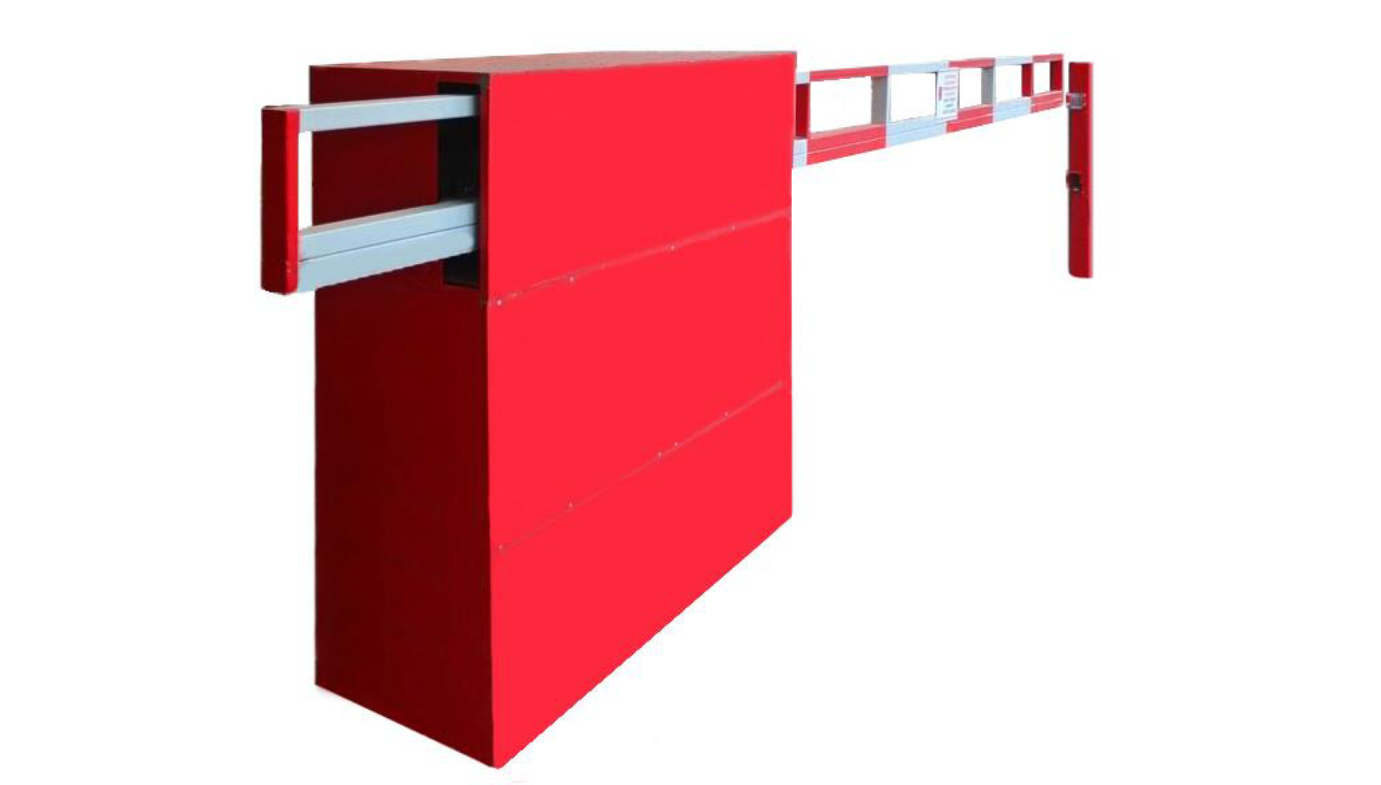 С условиями нашего коммерческого предложения и СКИДКАМИ вы можете ознакомиться в СПЕЦИФИКАЦИИ и ПРИЛОЖЕНИИ.Спецификация 1 (с гостевыми)Спецификация 2Спецификация 2С Уважением, Беляев ГеоргийЗам.директора по работе с клиентамиООО"МД системы безопасности"Моб.: 8(965)322-7439Тел.:8(499)198-4234 доб. 128        8(495)280-7281E-mail: belyaev@mdsec.ruwww.mdsec.ruwww.домофоны-мд.рфПриложение №1к коммерческому предложениюТарифы и условия диспетчеризации:«MDDS расширенный» (от 7000 руб./мес.)Гостевой въезд, до ____ квартир во дворе (Пропуск автомобилей по предварительным заявкам от жителей).Организация пропуска спецтранспорта, коммунальной и уборочной техники, аварийных служб.SIM карты и телефонный трафик (для работы GSM устройств).Видеоархив сроком 7 суток на сервере компании.Тарифы и условия сервисного обслуживания:Сервис «стандарт».Ежедневное выполнение заявокЕжеквартальные профилактические работы.  Срок выполнение заявок: в течение 24 ч.  Оборудование за счёт ЗАКАЗЧИКА.в т.ч. и вандальные действия.Сервис «все включено».*Ежедневное выполнение заявокЕжеквартальные профилактические работы.  Срок выполнение заявок: в течение 24 ч.  Оборудование за счёт Исполнителя в т.ч. и вандальные действия.*«Обратите внимание, что это не страховка на случай вандальных действий, а полноценный сервис, который гарантирует непрерывную работу систем без дополнительных оплат с Вашей стороны».Заказчик:Собственники МКДАдрес:Шосее Энтузиастов 11а, корпус 1234Представитель заказчика:Телефон:8 916 052 78 68E-mail:maksimova-li @yandex.ruДиспетчеризацияДиспетчеризацияДиспетчеризацияДиспетчеризацияДиспетчеризацияДиспетчеризацияп/пНаименование Ед./изм.Стоимость в месяц. Кол-воСтоимость в год.1Интернет21 500 ₽1236 000 ₽2Диспетчеризация двора «MDDS расширенный» 121 650 ₽12259 800 ₽Итого к оплате за диспетчерское обслуживание за год.295 800,00295 800,00295 800,00Оплата производится ежегодно или за полугодие, до 5 числа первого месяца оплачиваемого периода.Оплата производится ежегодно или за полугодие, до 5 числа первого месяца оплачиваемого периода.Оплата производится ежегодно или за полугодие, до 5 числа первого месяца оплачиваемого периода.Оплата производится ежегодно или за полугодие, до 5 числа первого месяца оплачиваемого периода.Оплата производится ежегодно или за полугодие, до 5 числа первого месяца оплачиваемого периода.Стоимость сервисного обслуживания систем (на выбор)Стоимость сервисного обслуживания систем (на выбор)Стоимость сервисного обслуживания систем (на выбор)Стоимость сервисного обслуживания систем (на выбор)Стоимость сервисного обслуживания систем (на выбор)Стоимость сервисного обслуживания систем (на выбор)п/пНаименование системЕд./изм.Стоимость в месяц.Кол-воСтоимость в год.1Сервис «все включено» 45 950 ₽12285 600 ₽2Сервис «стандарт» 13 500 ₽00 ₽Итого к оплате за сервисное обслуживание за год.285 600,00285 600,00285 600,00Стоимость сервиса (Личный кабинет)Стоимость сервиса (Личный кабинет)Стоимость сервиса (Личный кабинет)Стоимость сервиса (Личный кабинет)Стоимость сервиса (Личный кабинет)Стоимость сервиса (Личный кабинет)п/пНаименование системЕд./изм.Стоимость в месяц.Кол-воСтоимость в год.1Сервис «Личный кабинет - 250» 1650 ₽127 800 ₽Итого к оплате за сервисное обслуживание за год.7 800,007 800,007 800,00ВАЖНО !!!  Особенностью нашего предложения, кроме технически надежного решения по доступной цене, является сервис "все включено". И это не просто страховка на случай вандальных действий, а полноценный сервис, который гарантирует непрерывную работу систем без дополнительных оплат с Вашей стороны».ВАЖНО !!!  Особенностью нашего предложения, кроме технически надежного решения по доступной цене, является сервис "все включено". И это не просто страховка на случай вандальных действий, а полноценный сервис, который гарантирует непрерывную работу систем без дополнительных оплат с Вашей стороны».ВАЖНО !!!  Особенностью нашего предложения, кроме технически надежного решения по доступной цене, является сервис "все включено". И это не просто страховка на случай вандальных действий, а полноценный сервис, который гарантирует непрерывную работу систем без дополнительных оплат с Вашей стороны».ВАЖНО !!!  Особенностью нашего предложения, кроме технически надежного решения по доступной цене, является сервис "все включено". И это не просто страховка на случай вандальных действий, а полноценный сервис, который гарантирует непрерывную работу систем без дополнительных оплат с Вашей стороны».ВАЖНО !!!  Особенностью нашего предложения, кроме технически надежного решения по доступной цене, является сервис "все включено". И это не просто страховка на случай вандальных действий, а полноценный сервис, который гарантирует непрерывную работу систем без дополнительных оплат с Вашей стороны».ВАЖНО !!!  Особенностью нашего предложения, кроме технически надежного решения по доступной цене, является сервис "все включено". И это не просто страховка на случай вандальных действий, а полноценный сервис, который гарантирует непрерывную работу систем без дополнительных оплат с Вашей стороны».ВСЕГО ЗА УСТАНОВКУ, ДИСПЕТЧЕРИЗАЦИЮ, СЕРВИС и личный кабинет:589 200,00589 200,00589 200,00589 200,00ДиспетчеризацияДиспетчеризацияДиспетчеризацияДиспетчеризацияДиспетчеризацияДиспетчеризацияп/пНаименование Ед./изм.Стоимость в месяц. Кол-воСтоимость в год.1Интернет21 500 ₽1236 000 ₽2Диспетчеризация двора «MDDS расширенный» 113 856 ₽12166 272 ₽Итого к оплате за диспетчерское обслуживание за год.202 272,00202 272,00202 272,00Оплата производится ежегодно или за полугодие, до 5 числа первого месяца оплачиваемого периода.Оплата производится ежегодно или за полугодие, до 5 числа первого месяца оплачиваемого периода.Оплата производится ежегодно или за полугодие, до 5 числа первого месяца оплачиваемого периода.Оплата производится ежегодно или за полугодие, до 5 числа первого месяца оплачиваемого периода.Оплата производится ежегодно или за полугодие, до 5 числа первого месяца оплачиваемого периода.Стоимость сервисного обслуживания систем (на выбор)Стоимость сервисного обслуживания систем (на выбор)Стоимость сервисного обслуживания систем (на выбор)Стоимость сервисного обслуживания систем (на выбор)Стоимость сервисного обслуживания систем (на выбор)Стоимость сервисного обслуживания систем (на выбор)п/пНаименование системЕд./изм.Стоимость в месяц.Кол-воСтоимость в год.1Сервис «все включено» 45 950 ₽12285 600 ₽2Сервис «стандарт» 13 500 ₽00 ₽Итого к оплате за сервисное обслуживание за год.285 600,00285 600,00285 600,00Стоимость сервиса (Личный кабинет)Стоимость сервиса (Личный кабинет)Стоимость сервиса (Личный кабинет)Стоимость сервиса (Личный кабинет)Стоимость сервиса (Личный кабинет)Стоимость сервиса (Личный кабинет)п/пНаименование системЕд./изм.Стоимость в месяц.Кол-воСтоимость в год.1Сервис «Личный кабинет - 250» 1650 ₽127 800 ₽Итого к оплате за сервисное обслуживание за год.7 800,007 800,007 800,00ВАЖНО !!!  Особенностью нашего предложения, кроме технически надежного решения по доступной цене, является сервис "все включено". И это не просто страховка на случай вандальных действий, а полноценный сервис, который гарантирует непрерывную работу систем без дополнительных оплат с Вашей стороны».ВАЖНО !!!  Особенностью нашего предложения, кроме технически надежного решения по доступной цене, является сервис "все включено". И это не просто страховка на случай вандальных действий, а полноценный сервис, который гарантирует непрерывную работу систем без дополнительных оплат с Вашей стороны».ВАЖНО !!!  Особенностью нашего предложения, кроме технически надежного решения по доступной цене, является сервис "все включено". И это не просто страховка на случай вандальных действий, а полноценный сервис, который гарантирует непрерывную работу систем без дополнительных оплат с Вашей стороны».ВАЖНО !!!  Особенностью нашего предложения, кроме технически надежного решения по доступной цене, является сервис "все включено". И это не просто страховка на случай вандальных действий, а полноценный сервис, который гарантирует непрерывную работу систем без дополнительных оплат с Вашей стороны».ВАЖНО !!!  Особенностью нашего предложения, кроме технически надежного решения по доступной цене, является сервис "все включено". И это не просто страховка на случай вандальных действий, а полноценный сервис, который гарантирует непрерывную работу систем без дополнительных оплат с Вашей стороны».ВАЖНО !!!  Особенностью нашего предложения, кроме технически надежного решения по доступной цене, является сервис "все включено". И это не просто страховка на случай вандальных действий, а полноценный сервис, который гарантирует непрерывную работу систем без дополнительных оплат с Вашей стороны».ВСЕГО ЗА УСТАНОВКУ, ДИСПЕТЧЕРИЗАЦИЮ, СЕРВИС и личный кабинет:495 672,00495 672,00495 672,00495 672,00